					Austin Yacht Club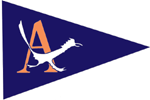 					5906 Beacon Drive
					Austin, TX 78734-1428
					(512) 266-1336Social Committee Report		BOARD OF DIRECTOR’S MEETING							Date: March 26, 2020____________________________________________________________________________________Opening Day Brunch and Ceremony240 Estimated Guests The Austin Yacht Club held its traditional Opening Day Brunch and Ceremony on Sunday, March 1, 2020 from 10:00 am to 12:00 pm. The brunch was attended by approximately 230 - 245 members and their guests. New this year was the hiring of a caterer, Gourmet Gals, for $3,153. The brunch ran from 10:00 am to 11:00 am in the clubhouse and the ceremony ran from 11:00 am to 12:00 pm downstairs.  Dignitaries and special guests included club founders, former Commodores, a bagpipe player, Sea Scouts, singer Kate Hennig and the Roadrunners.  The opening day race began at 1:30 pm. Expenses were $4,883, going overbudget by $1,883.  The original estimate of attendees for the budget was 125. The estimate had to be increased to 200 attendees two weeks before Opening Day increasing the cost by approximately $1,000. The event wrap-up meeting reviewed what was good and what could be improved for next year’s planning. The caterer was the way to go and controlling the RSVP number and limiting the number of attendees a week before Opening Day. A beautiful day contributed to an excellent turnout.Opening Series Post-Race $5 Small PlateFor the Opening Series, the social committee was asked to offer small bites or plates for $5. Food leftover from previous events was to be used for this purpose and guided the menu. For Opening Series Race #2, three variations of macaroni and cheese were offered (ham and asparagus, cheese only and BBQ pulled pork). Many participants chose all three in one bowl. We estimated the sale of 50 plates. The general atmosphere was one of fun and appreciation for comfort food. The remaining races have been cancelled through April 5th. If there is a Spring Series, we’ll try chicken ‘n dumplings, homemade tamales and cottage pie.LuauGiven the recent health concerns, leadership thought it best to consider moving the Luau from May 2 to May 16, adding it to the Turnback Regatta festivities. It is likely to be rescheduled again. The social committee is requesting $7,400 as the budget for the luau. The theme is a retro, 1950’s luau.  Johnny Diamond and the Silver Hubcap Band, a five-piece band specializing in 50’s tunes and as well as 50’s luau. They will hold a twist contest, best dressed contest, etc. The expected number of attendees is limited to 200. Ocean Organic Vodka, a Hawaiian organic Vodka company, is providing a specialty drink during the cocktail hour and perhaps a Hawaiian rum, Kula.  Johnny Diamond and his band are contributing a silver hubcap signed by himself and the band members as a trophy for the twist contest.  Ocean Organic Vodka is planning to contribute prizes as well.Before the luau, and if possible, the social committee would like to offer twist/swing dance lessons on a Fun Friday to create excitement and competition.The schedule is:Turnback Race 5:00 pm – 6:00 pm Cocktails and 50’s Appetizers6:00 pm – 7:00 pm Dinner featuring Bill Benker’s pulled pork7:00 pm – 10:00 pm Johnny Diamond and the Silver Hubcap BandWe are anticipating 180 adults and 20 children under the age of 12 years. The cost for members will be $40, guests will be $50 and children under the age of 12 years will cost $15. The game Twister and hula hoops will be available for family fun.DateEventEstimated BudgetActual ExpenseRevenueNo. of Attendees (Rev/Non-Rev)Net IncomeVolunteersJan. 18 Frostbite Series Veggie Soup & Ham Sandwiches for $8.00$240 based on 30 attendees$90$32849(41 Rev/8 Non-Rev)$238Marilyn & Jeff Jackson, Event Leads plus Krissy Amato, Monica Paredes, Amy Gunkler, Linda McDavitt & Fred FordJan. 25Frito Pie$240 based on 30 attendees$68$38452 (48 Rev/4 Non-Rev)$316Annie & Charlie Lancaster, Event Leads, Cathie Martin, Vicki StoneFeb. 1Baked Potato BarFeaturing Bill Benker$240 based on 30 attendees$386$56072 (70 Rev/2 Non-Rev)$174Jennifer Hopgood, Event Lead, Monica Paredes, Dave Meredith, Charles Christie, Dave Benker, Bill Benker, Can Kalyoncuoglu, Liz Stansfeld, Sarah Zajicek, Pat ManningFeb. 7Phở Gà (Pho Chicken) Cooking Demonstration with Dee Chowfree member event – 21 attendeesIncluded in Feb 8 numbersDee Chow, Jeff Sabuda, Walter Payne, Cathie Martin, Marilyn and Jeff Jackson, Liz Stansfeld and grandson WilliamFeb. 8Phở Gà $240 based on 30 attendees$503$47272 (70 Rev/2 Non-Rev)-$31Dee Chow & Jeff Sabuda, Event Leads, Walter Payne, Cathie Martin, Marilyn and Jeff Jackson, Liz Stansfeld and grandson William, Pat ManningFeb. 15Frostbite EOS Dinner – Guest Chef Dane Ohe50 attendees$295$62064 (62 Rev/5 Non-Rev)No. of plates was closer to 78$325Dane Ohe, Krissy Amato, Karen Bogisch, Sarah Zajicek, Mary Carew, Teri Suarez, Marilyn and Jeff Jackson, Fiona FroelichTotals$1,342$2,364$1,022DateEventEstimated BudgetActual ExpenseRevenueNo. of Attendees (Rev/Non-Rev)Net IncomeVolunteersMarch 1Opening Day Brunch and Ceremony$3,000$4,883N/A230-245 non-revenueN/ACathie Martin, Pat Manning, Karen Bogisch, Ed Pierce, Bob Gross, Jeff and Marilyn JacksonMarch 8Opening Series Race #2Dee and Jeff Sabuda, Marilyn and Jeff Jackson, Cathie MartinApril 4EOS Dinner – Guest Chef Diane Covert’s GumboDiane Covert & Mark Zion, Event Leads, Monica ParadesMay 16Luau$7,400Cathie MartinMay 31Spring Series EOS Dinner – Guest Chef Jackie Wheeless50July 3July Picnic & Fireworks Viewing50Jennifer Hopgood, Event LeadNov. 14No Rules! Chili Wars Cook-off & Honor Sail50Dee Chow & Jeff SabudaTBDEOS Dinner – Guest Chef Taylor Snyder, Blue Duck Winner50Taylor SnyderNov. AYC Annual Meeting75Cathie MartinDec 5AYC Annual Banquet120Dane Ohe, Cathie Martin, Jackie WheelessTBDSea Scouts FundraisersTBDRoad Runner Fundraisers